Budapest XIV. kerületi Jókai Mór Általános IskolaProgramtervezet2021/22-es tanév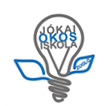 A változtatás jogát fenntartjuk.Budapest, 2021. szeptember 1.	 Bursits Mariann								                    intézményvezetőSzeptember01. kedd 8. óraTanévnyitó ünnepély/első tanítási nap06. hétfő 16:30 majd 17:30SZMK és  szülői értekezlet 5-8. évfolyam08. kedd 17:30Szülői értekezlet 2-4. évfolyam15-17. szerda-péntekErzsébet-tábor /4.c, 5. a, 6.b, 7.b17. péntekŐszi tanulmányi kirándulások23-24. csütörtök-péntekEurópai Diáksport Napja24. péntekTanítás nélküli munkanap /1./28-29. kedd-szerdaŐszi papírgyűjtés29. szerdaPályaválasztást megalapozó kompetenciák vizsgálata 8. évfolyamonOktóber01. péntekZene Világnapja02. szombatPályaorientációs témanap/ 2. tanítás nélküli munkanap (ledolgozva  2021. 12.20.)04-08. hétfő-péntekA világ legnagyobb tanórája06. szerdaMegemlékezés az aradi vértanúk emléknapjáról /ünneplő ruha/16. szombatKenyér-szüret témanap (ledolgozva 2021. 12.21.)21. csütörtökMegemlékezés 1956. okt.23-ról /ünneplő ruha/22. péntekHalloween22. péntekŐszi szünet előtti utolsó tanítási napNovemberoktóber 25 - november 01.Őszi szünet02. keddŐszi szünet utáni első tanítási nap08. hétfő 17 órátólFogadóóra (5-8. évfolyam: humán)11. csütörtökSzent Márton-nap15. hétfő 17 órátólFogadóóra (5-8.: reál, 1-4. évfolyam)17-18. szerda-csütörtökNyitogat a Felső! – nyílt órák felső tagozaton24. szerda – 25. csütörtökTanulmányok alatti vizsgák (8. évfolyam)December06. hétfőMikulás ünnepségek osztálykeretben/ Mikulás-futás07. keddKarácsonyi bütykölde13. hétfőAdventi vásárKarácsonyi kuckó – Templomi koncert és átharangozó színdarab17. péntekSzünet előtti utolsó tanítási nap, „Angyalkázás”20. hétfőLedolgozva október 2-án21. keddLedolgozva október 16-ándecember 22 –december 31.Téli szünet Január03. hétfőSzünet utáni 1. tanítási nap17. hétfő- 18.keddFélévi osztályozó vizsgák21. péntekMagyar kultúra napja21. péntekI. félév vége22. szombatKözponti felvételi vizsga 8. évfolyam26. szerdaÉrtesítők kiosztásaFebruár07. hétfő16:30 SZMK, utána 17:30 5-8. évfolyam szülői értekezlet09. kedd 17. 30.1-4. évfolyam szülői értekezlet03. csütörtök– 06. vasárnapSítábor11. péntekFarsangi mulatságok osztálykeretben, a felsőben közösen18. péntekJókai-tábla koszorúzása24. csütörtökKommunizmus és más diktatúrák áldozatainak emléknapja25. péntekAlapítványi bál / 3. tanítás nélküli munkanap28. hétfőFogadóóra (5-8. reál)Március07. hétfő – 11. péntekPénz7 - témahét07. hétfő 17 óraFogadóórák (5-8. évfolyam: reál, 1-4. évfolyam)11. péntekMegemlékezés 1848. március 15-ről/ünneplő ruha17. csütörtökSzent Patrik-napÁprilis04-08. hétfő-péntekDigitális témahét05. keddHúsvéti bütykölde08. péntekKöltészet napja, Tavaszi szünet előtti utolsó tanítási nap11. hétfőTanítás nélküli munkanap 6. DÖK-nap/ Ledolgozva május 28-án 12. keddTanítás nélküli munkanap 4.13. szerdaTanítás nélküli munkanap 5.14-19. csütörtök-keddTavaszi szünet20. szerdaHolokauszt emléknap21-22. csütörtök-péntekLeendő első osztályosok beiratkozása25. hétfő – 29. péntekFenntarthatósági témanapMájus02. hétfőSZMK 16:30 utána 5-8. évfolyam szülői értekezlet 17:3003. kedd 17:301-4. évfolyam szülői értekezlet04-11. szerda-szerdaOrszágos mérés 8. évfolyam (szövegértés, matematika, természettudomány, idegen nyelv)09-13. hétfő-péntekJókai-hét; A Ritmus éve programsorozat lezárása09. hétfőKépzőművészeti kiállítás11. szerdaJókai Stúdió: Színjátszós előadás12. csütörtökJókai Stúdió, Kicsinyek kórusa – évadzáró koncert13. péntekJókai-nap gálaműsor18-25. szerda-szerdaOrszágos mérés 6. évfolyam (szövegértés, matematika, természettudomány, idegen nyelv)18. szerdaTanulmányok alatti vizsga 7. évfolyam27. csütörtökChallange-day28. szombatGyereknap/DÖK-nap (ledolgozva április 11.)Június03. péntekTrianoni emlékműsor a Nemzeti Összetartozás Emléknapja tiszteletére07 – 09. kedd-csütörtök Év végi osztályozó vizsga10. péntekTavaszi tanulmányi kirándulások15. szerda 17:30Ballagás22. kedd  08:00Tanévzáró ünnepség, bizonyítványosztás